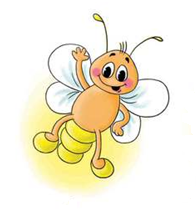 Задание № 1. Раскрась одинаковых животных одним цветом. Придумай примеры и реши их.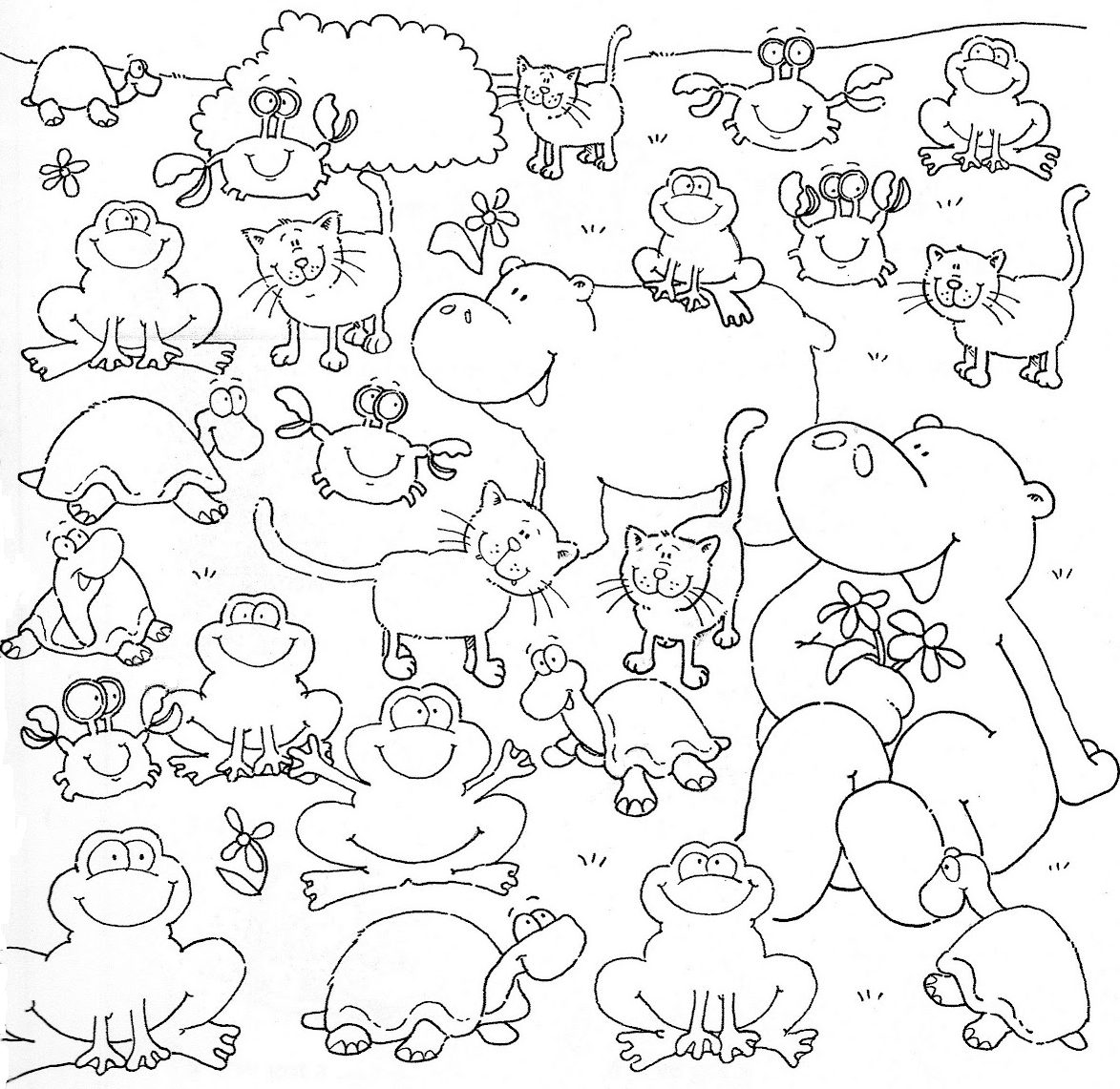 Задание № 2. Найди 20 отличий и раскрась нижнюю картинку.  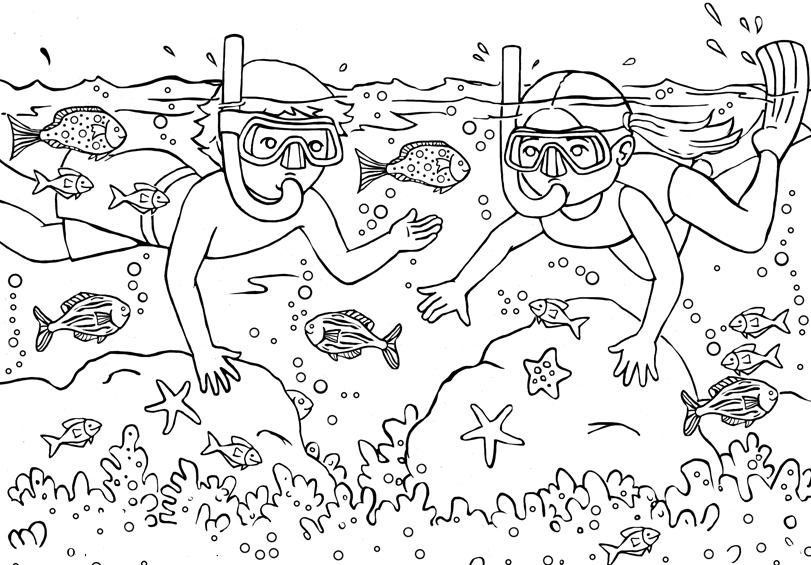 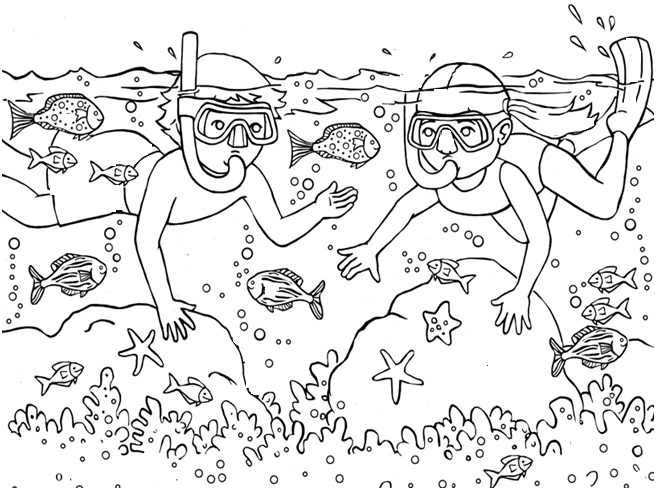 Задание № 3. Найди диких и домашних животных. Раскрась тех, кого меньше. Составь задачу,  напиши её решение и  ответ.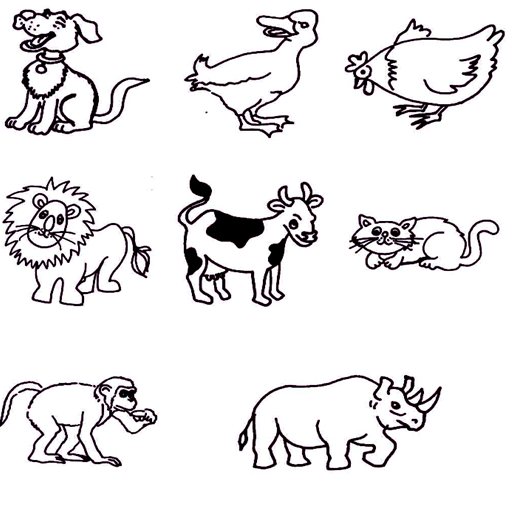                                        +                     =                                                                                                           Ответ:      Задание № 4. Сколько животных спряталось на картинке? Ответ напиши ________. Раскрась их различными цветами, но медведя и лося раскрась так, чтобы они находились сверху всех остальных животных.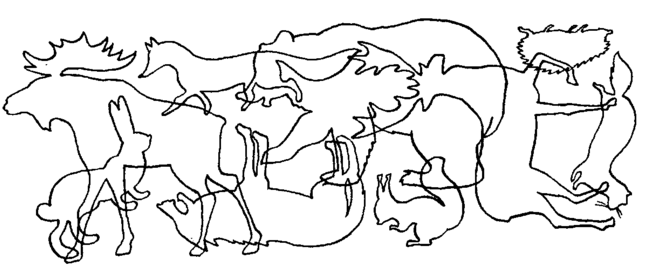                 Задание № 5. Все буквы потерялись. Напиши времена года.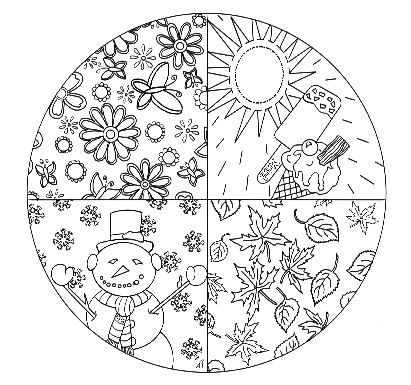 Задание № 6. Соедини линиями животных и их следы.   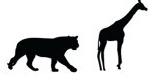 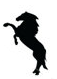 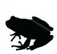 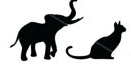 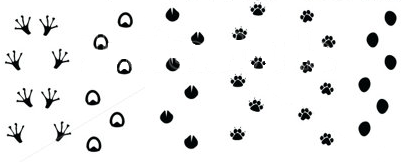              Задание № 7. Найди 10 животных и раскрась их. 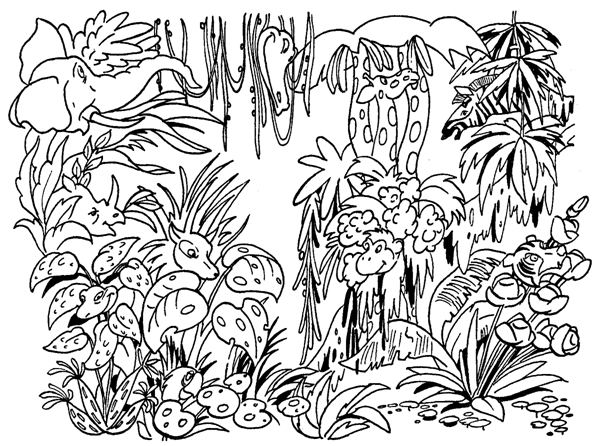       Задание № 8. Ответь на вопросы. Правильный ответ отметь цифрами.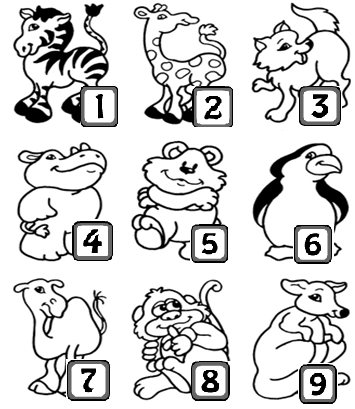        Задание № 9. Найди и раскрась два одинаковых домика.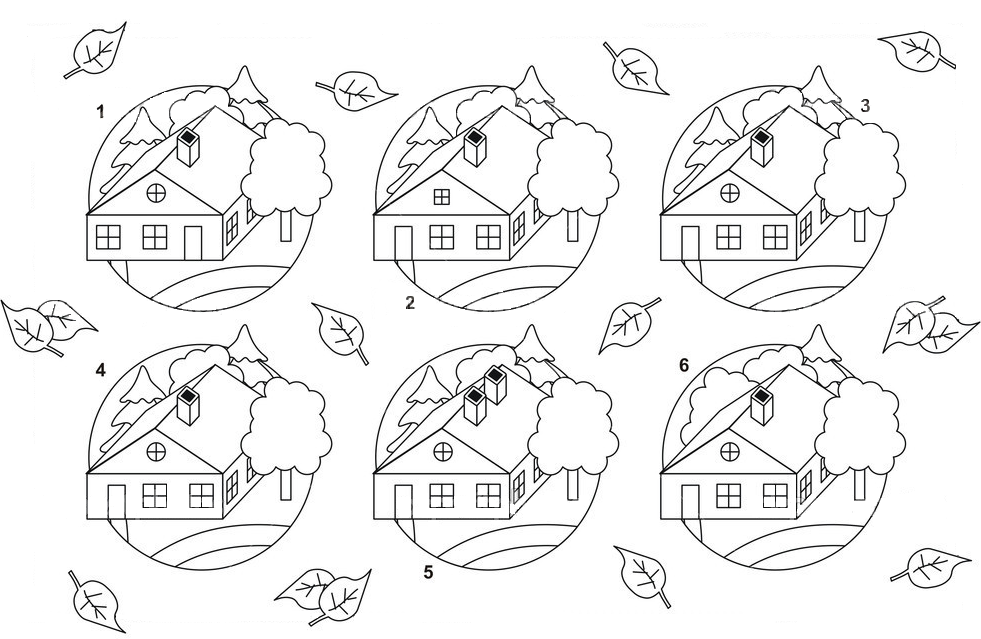 Задание № 10. Вставь ответы, пользуясь словами-подсказками: ВОЗДУХ,     В  ВОДЕ,        ДОЖДЬ.Рыбы могут жить только в  ____________________.Человеку и животным для жизни нужен  _____________________.Кусты и грибы не высохли, потому что ______________________.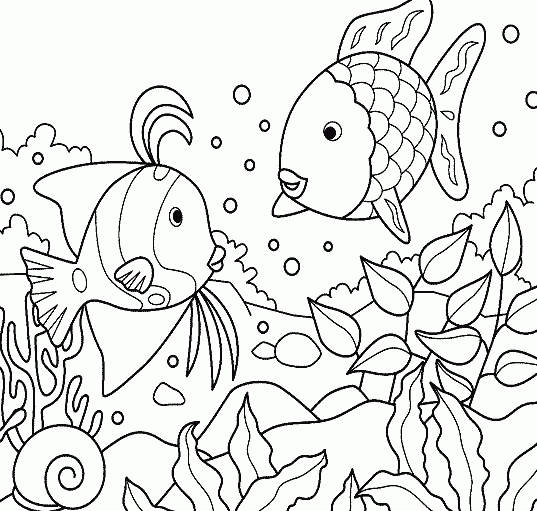 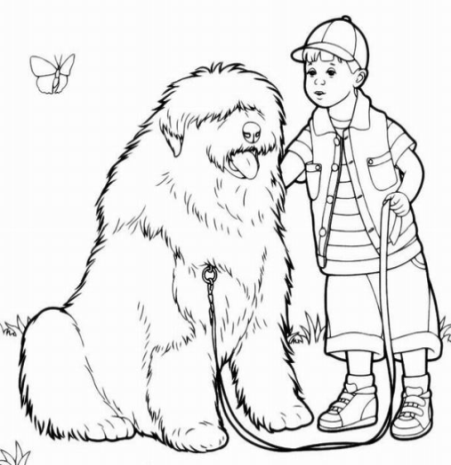 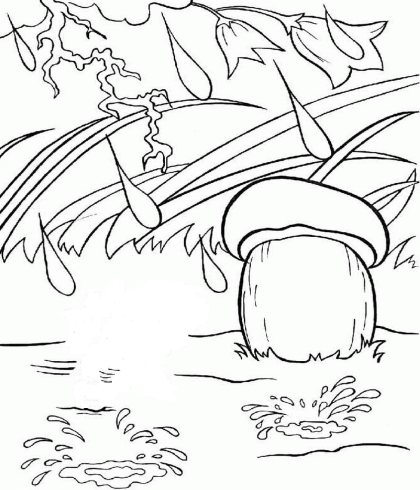 Задание № 11. Нарисуй,  кто на чём сидит. 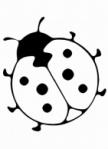 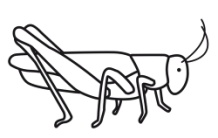 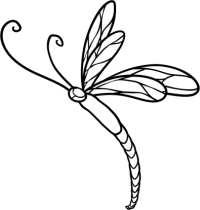 Задание № 12. Раскрась в первом ряду предмет живой природы, во втором ряду – неживой, а в третьем раскрась насекомое.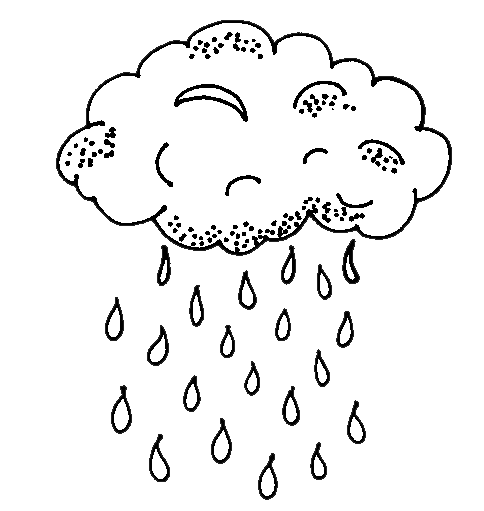 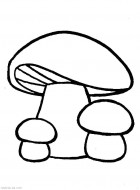 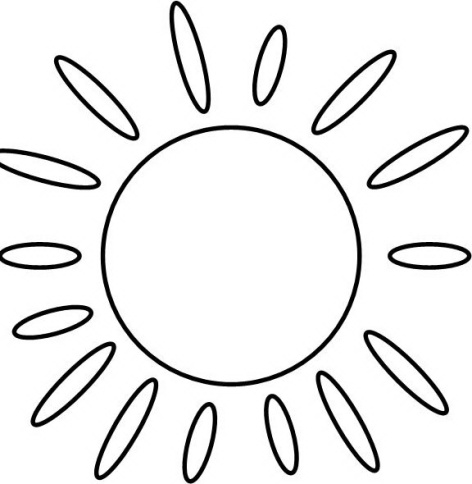 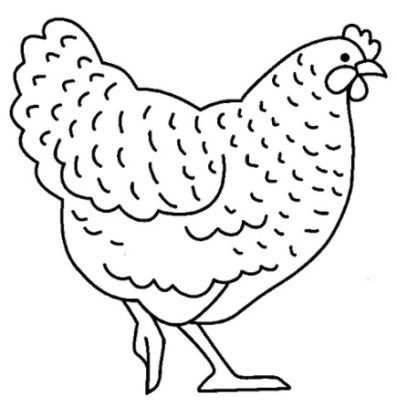 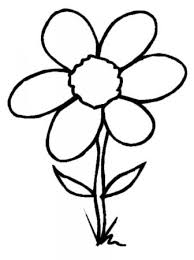 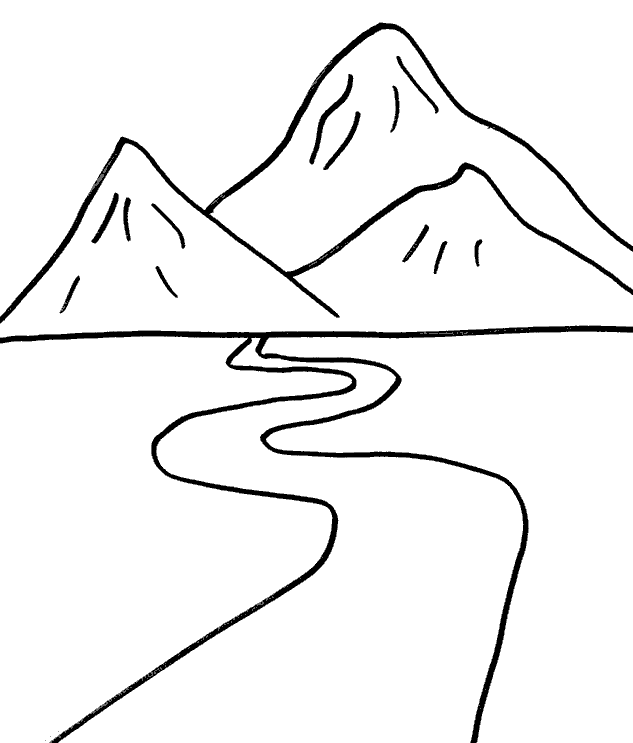 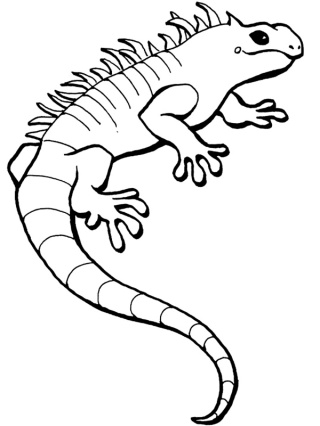 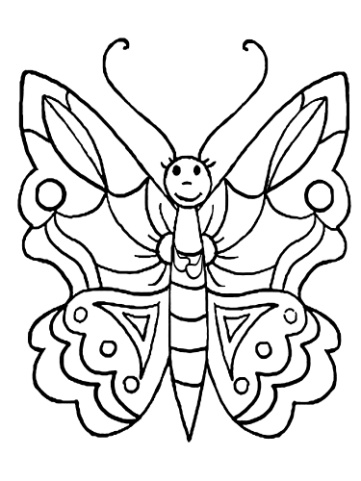 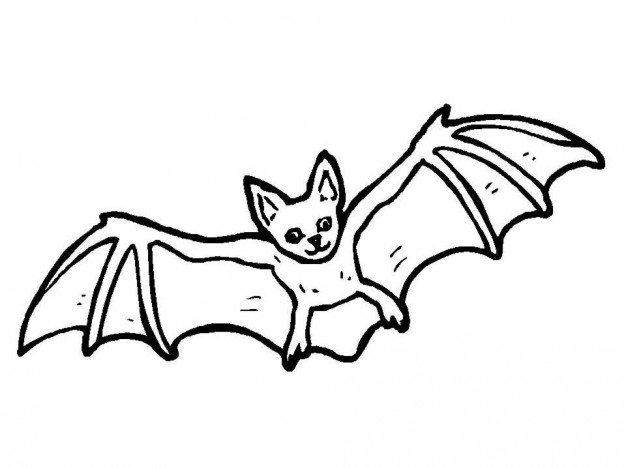 Задание №13. Отгадай загадки.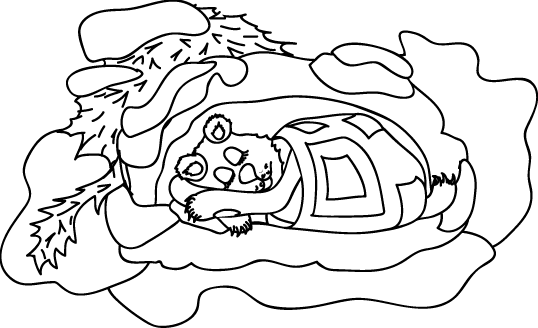 Угадать её не сложно.
Только будьте осторожны! -
Вся она в иголках!
Но не ёжик - _____________________________ .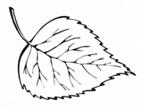 Осень кончилась, зима
Все дороги замела.
Холод, вьюга, снега много.
Спит медведь в своей  _____________________.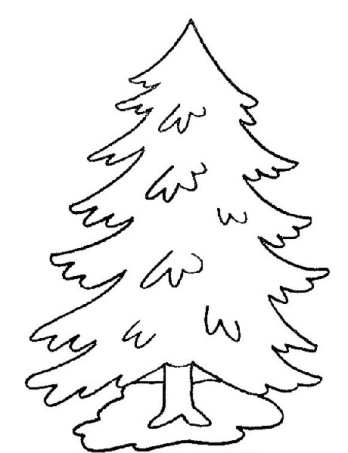 Алый низ и чёрный хвост, 
Воробья побольше рост, 
Толстый клюв раздался вширь – 
До чего ж красив ___________________________.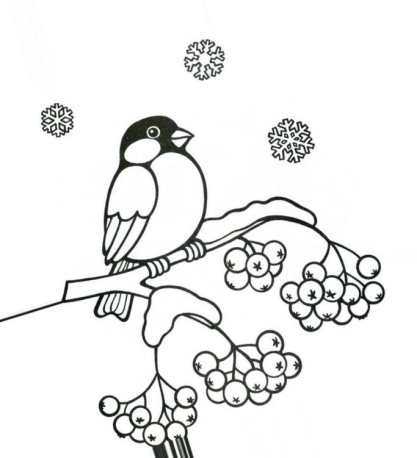 Ты ни ёжик, и ни ёлка:Не топорщатся иголки.Нечем, вроде бы, кусаться,Но не стоит прикасаться.Кто лишь раз тебя потрогал,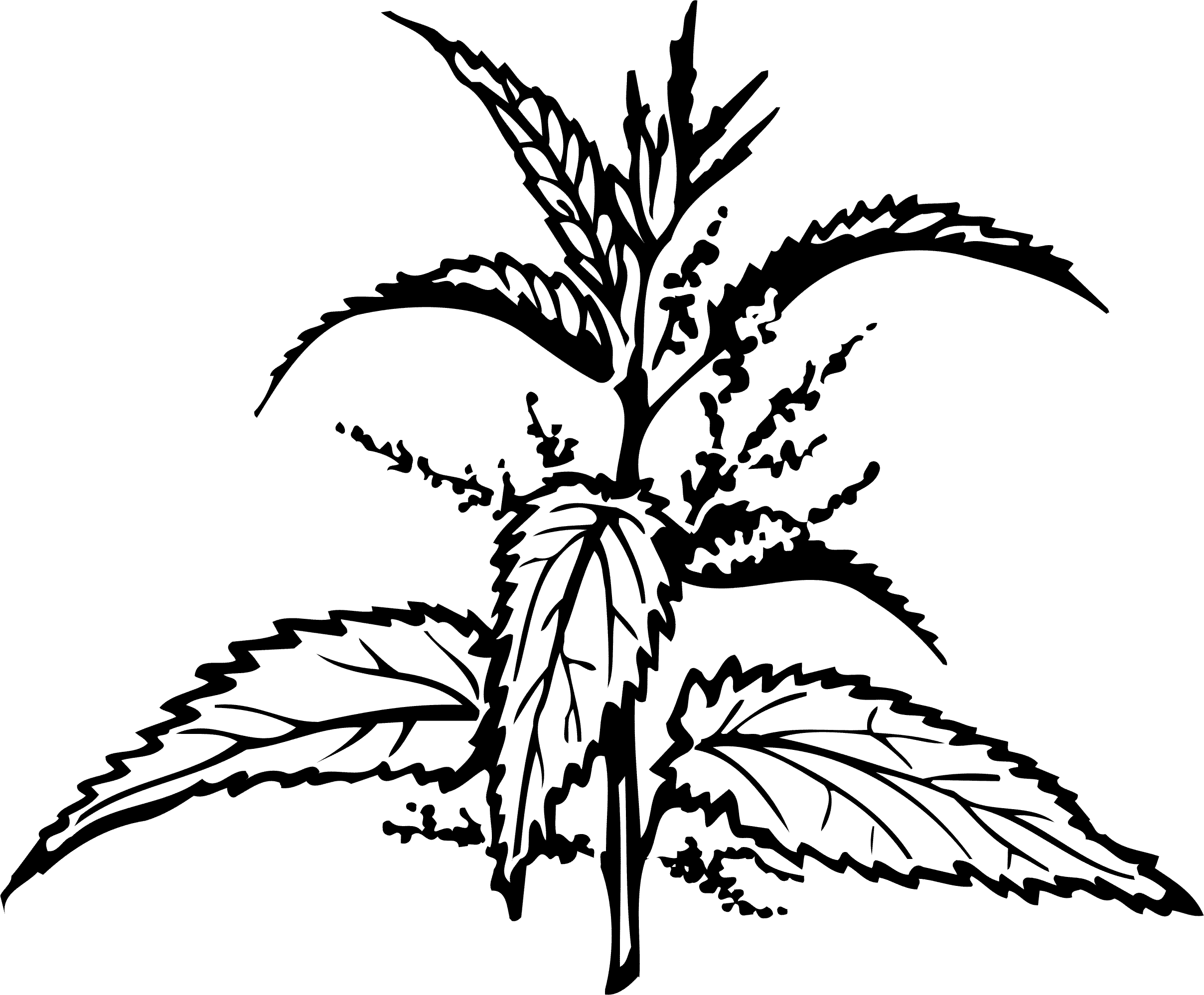 Не забудет долго-долго,Как потом болела ручка.Ах ты, вредная колючка!    ___________________________.    Весной и летом был зелёный,
Настала осень — пожелтел.
Дует-дует сильный ветер - 
Он сорвался, полетел. _________________________________________.Задание №14. Дорисуй радугу и раскрась её.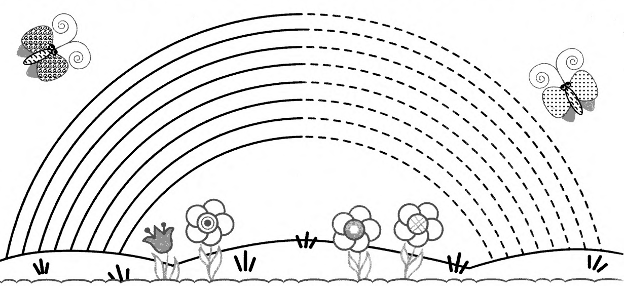 +=+=+=+=+=+=